                                                                                                          Bírálati szempontrendszer (5. számú melléklet)BÍRÁLATI SZEMPONTRENDSZER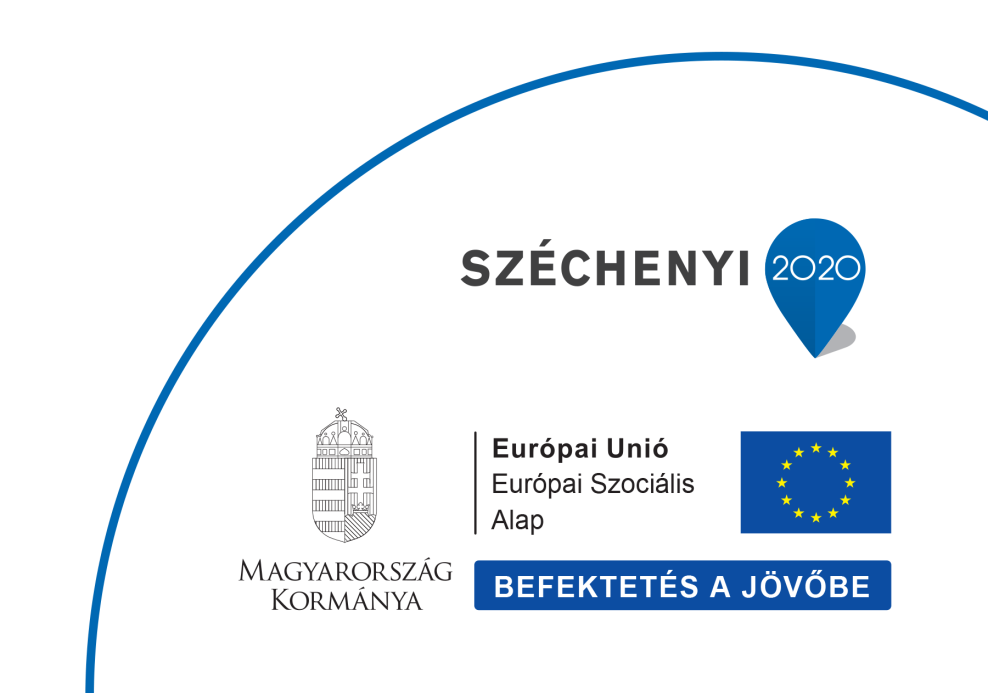 Bírálati szempontPontszámIgazolás módja1. Referenciák 1. Referenciák 1. Referenciák a) Az ajánlattételi felhívás megjelenését megelőző 3 évben bonyolított képzések tekintetében, amely esetben a képzés befejező dátumát kell figyelembe venni. (2017.09.09-2020.09.09.)Azonos szakképesítés/hatósági jellegű képzés/ nyelvi képzés/általános képzés: 2 pontNincs referenciája azonos szakképesítés/hatósági jellegű képzés/nyelvi képzésnél/általános képzés: 1 pontEgyáltalán nincs referenciája: 0 pontKépzési ajánlattételi adatlap 10. pontja, képzés kezdése/befejezése (ajánlatkérés dokumentumai alapján).b) Az adott megyében az ajánlattételi felhívás megjelenését megelőző 3 évben rendelkezik e referenciával, a befejezett képzések vehetők figyelembe.Igen, az adott megyében azonos szakképesítés/hatósági jellegű képzés/ nyelvi képzés/általános képzés: 1 pontNem: 0 pontKépzési ajánlattételi adatlap 10. pontja (ajánlatkérés dokumentumai alapján).2. A kormányhivatallal való korábbi együttműködés tapasztalatai (figyelembe vehető időszak az ajánlattételi felhívás megjelenését megelőző 3 év, amely számításánál az alátámasztó dokumentum dátumát kell figyelembe venni, végzés/határozat esetében a véglegessé válás időpontja az irányadó)2. A kormányhivatallal való korábbi együttműködés tapasztalatai (figyelembe vehető időszak az ajánlattételi felhívás megjelenését megelőző 3 év, amely számításánál az alátámasztó dokumentum dátumát kell figyelembe venni, végzés/határozat esetében a véglegessé válás időpontja az irányadó)2. A kormányhivatallal való korábbi együttműködés tapasztalatai (figyelembe vehető időszak az ajánlattételi felhívás megjelenését megelőző 3 év, amely számításánál az alátámasztó dokumentum dátumát kell figyelembe venni, végzés/határozat esetében a véglegessé válás időpontja az irányadó)A kormányhivatal az ellenőrzés során megállapította e az együttműködési megállapodás megszegését.Igen, megállapodás megszegés: -1 pontNem állapította meg: 1 pontNem ellenőrizte/nem volt együttműködési megállapodás: 0 pontKormányhivatal indoklása (pl. a képző csak többszöri megkeresésére kezdi meg a tanfolyam felvételi eljárásnak megszervezését, stb.). A Kormányhivatalnak dokumentummal kell tudni alátámasztani (indokolással ellátott megállapodás megszüntetéséről dokumentum, ellenőrzési jegyzőkönyv, feljegyzés, képző részére küldött e-mailek stb.).3. Egyéb szempontok 3. Egyéb szempontok 3. Egyéb szempontok a) A Pest Megyei Kormányhivatal hatósági ellenőrzési tapasztalatai az ajánlattétel megjelenését megelőző elmúlt 3 év vonatkozásában (a felnőttképzésről szóló 2013. évi LXXVII. törvény alapján), amely számítása esetén a határozat véglegessé válásának az időpontja az irányadó.Nem állapítottak meg jogsértést vagy nem esett ellenőrzés alá: 0 pontJogsértést állapítottak meg: -1 pontSúlyosabban minősülő jogsértést állapítottak meg (Fktv 20.§ (11)): -2 pont Kormányhivatalok (megyénként) az ajánlatok beérkezését követő második munkanapon küldjék meg a Pest Megyei Kormányhivatal (PMKH) Szakképzési és Felnőttképzési Főosztályának az ajánlattevő intézmények megnevezésének listáját, valamint az általuk megpályázott képzési irányokat, a jogsértés tényéről a PMKH nyilatkozik.b) Az 58/2013. (XII. 13.) NGM rendelet 10. § (1) bekezdése szerint az előírt külső értékelés az ajánlattételi felhívás megjelenését megelőző 3 év vonatkozásában megtörtént.Igen: 1 pontNem, de az Fktv. alapján kellett volna: -1 pontNem rendelkezik az érintett időszakra külső értékeléssel, mert a felnőttképzési tevékenység folytatására kiadott első jogerős engedély időpontjától számított két év nem telt le: 0 pontA képző intézmény csatolja az ellenőrzés tényét igazoló dokumentumot és eredményét. Az Fktv. alapján a képzőnek el kell végeztetnie az értékelést.Ha a képző intézménynél nem történt külső értékelés, akkor erről nyilatkozni szükséges, amely nyilatkozat térjen ki annak okára is.c) Az adott képzési irányra vonatkozó összes elégedettségmérés az ajánlattételi felhívás megjelenését megelőző 3 év vonatkozásában. Csak azon képzések elégedettségmérése vehető figyelembe, ahol a csoport legalább 70%-a sikeres vizsgát tett.Az elégedettség mérés eredménye az adható pontok 80%- át meghaladja: 2 pontAz adható pontok 60-80%-a között van: 1 pontNincs elégedettségmérése az adott képzési irányra: 0 pont Az adható pontok 60% alatt van: -1 pontA képző intézmény csatolja a MER-ből kinyomtatott  393/2013. (XI.12.) Korm. rendelet szerinti minősítés alapján az Fktv. 15. § (7) bekezdés h) pontjával egyezően, arra a képzési irányra vonatkozólag, amelyre az ajánlatát benyújtja a MER-ben szereplő elmúlt 3 év eredménymutatói és azokból számolt százalékos átlag a képző intézmény által hitelesítve.d) Járások/kerületek száma, ahol ajánlatétellel érintett képzési irányon képzést tud indítani.2-nél több járás/kerület: 1 pont1 vagy 2 járás/kerület : 0 pontKépzési ajánlattételi adatlap, a képzés az elméleti és gyakorlati oktatás helyszínére vonatkozóan tulajdoni lap/bérleti szerződés/szándéknyilatkozat becsatolása.e) Képző intézmény adott megyében való működésének vizsgálata.A képző intézmény székhelye a megyében van: 2 pontA képző intézmény bejegyzett telephellyel/fióktelephellyel rendelkezik az adott megyében: 1 pontA képző intézmény ügyfélszolgálattal rendelkezik a megyében: 0 pontAz ajánlattételi dokumentáció részét képező (Adatlap a felnőttképzést folytató intézményről) 2. számú mellékletben a képző intézmény által megadott adatok, összevetve a képző intézmény formájától függően a központi nyilvántartásban szereplő adatokkal. www.nav.gov.hu, www.ceginfo.hu; https://www.nyilvantarto.hu/evny-lekerdezo/http://birosag.hu/allampolgaroknak/civil-szervezetek/civil-szervezetek-nevjegyzeke-kereses,https://www.oktatas.hu/hivatali_ugyek/   kir_intezmenykereso4. Pénzügyi szempont4. Pénzügyi szempont4. Pénzügyi szemponta) A beérkezett érvényes ajánlatokat a kormányhivatal képzési irányonként csoportosítja és az összesített fajlagos költség alapján dokumentáltan átlagárat képez. Ezen átlagárral szükséges összevetni az e csoportban szereplő képzők árait. Amennyiben az adott képzési irányra egy érvényes ajánlat érkezik be a maximális pontszám adható.A tervezett fajlagos költség az átlagnál több mint 10%-kal alacsonyabb: 4 pont A tervezett fajlagos költség az átlagnál több mint 5%-kal de legfeljebb 10%-kal alacsonyabb: 3 pont A tervezett fajlagos költség az átlagtól legfeljebb 5%-kal tér el: 2 pont A tervezett fajlagos költség az átlagnál több mint 5%-kal de legfeljebb 10%-kal magasabb: 1 pont A tervezett fajlagos költség az átlagnál több mint 10%-kal magasabb: 0 pontKépző intézményre vonatkozó adatlap, költségkalkulációs táblázat.Összesen14 pont/     pont